MontagDienstagMittwochDonnerstagFreitag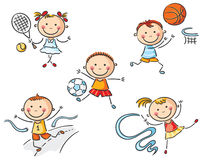 K. Ay/ R. MüllerBewegung/ Rhythmik/ Tanz und Sport9:00- 10:00 UhrOrt: Turnhalle(ab 05.03.2018 - ganzjährig)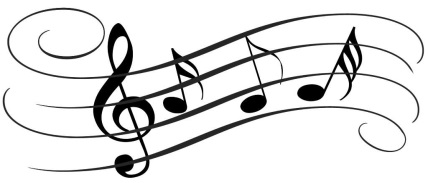 K. AyMusikwerk9:00 – 10:00 UhrOrt:Turnhalle(ab 06.03.2018 – ganzjährig)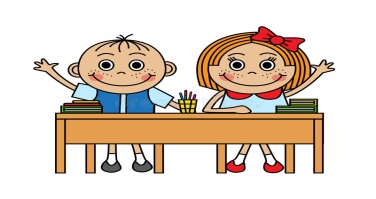 Frau NeuhausVorkurs Deutsch8:00 – 9:00 UhrOrt: Nebenraum(ganzjährig)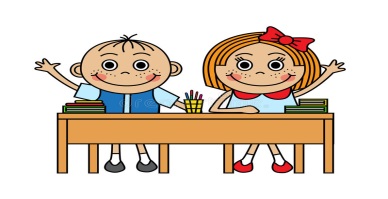 Frau NeuhausVorkurs Deutsch8:00 – 9:45 UhrOrt: Nebenraum(ganzjährig)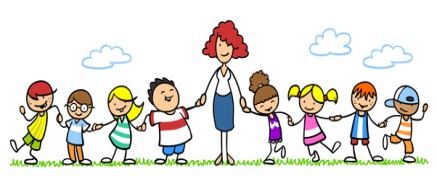 R. Müller/K. Ay /J. GoldnerSpaziergang9:00-11:00 UhrOrt: Umgebung des Kiga(ganzjährig)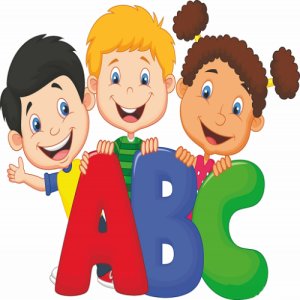 K. AyVorschule Buchstabenland11:00-12:00 UhrOrt: Nebenraum(ganzjährig)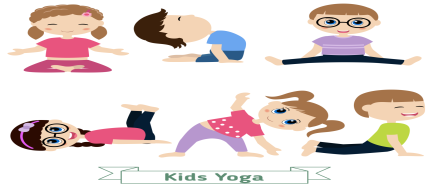 R. MüllerYoga 11:00-12:00 UhrOrt: Turhalle(einmal im Monat)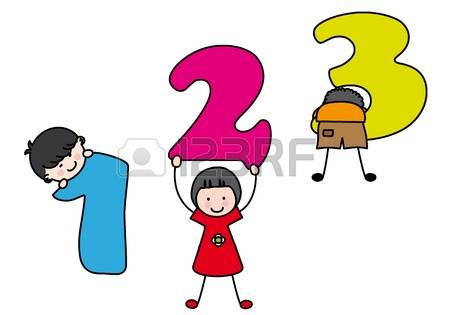 K. AyVorschule Zahlenland11:00-12:00 UhrOrt: Nebenraum(ganzjährig)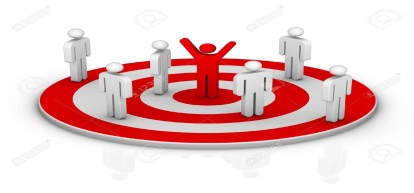 R. MüllerMiddi- Angebot (spezielle Angebote für Mittelkinder)11:00-12:00 UhrOrt: Nebenraum(ganzjährig)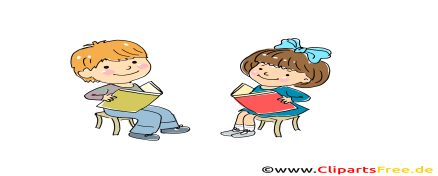 K. AyVorschule 11:00-12:00 UhrOrt: Nebenraum(ganzjährig)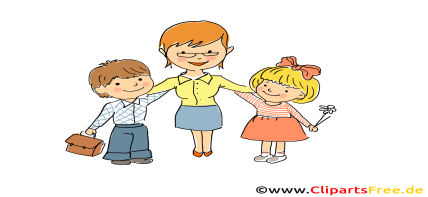 Frau RothFrühförderung14:00 -15:00 UhrOrt: Nebenraum(ganzjährig)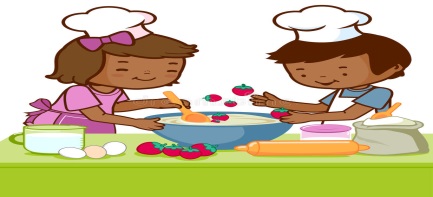 K. SkrobatzSnack vorbereiten13:00-14:00 UhrOrt: Küche(ganzjährig)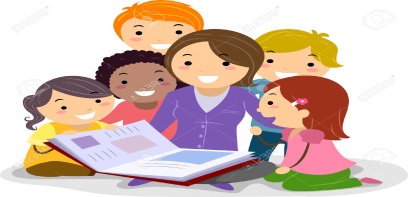 Frau Raabe Sprachförderung14:30- 15:30 UhrOrt: Nebenraum(ab 08.02.2018 - ganzjährig)